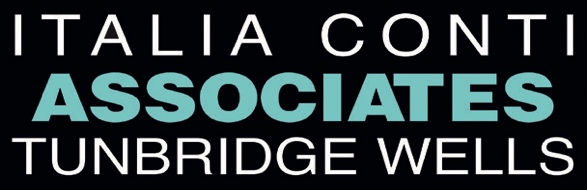 Performing Arts Summer SchoolMonday 22nd July – Friday 26th July 2024SPEND A WEEK DOING WHAT YOU LOVE! Cut here--------------------------------------------------Italia Conti Summer School Application FormPlease complete this form in BLOCK CAPITALS, attach a cheque made to Italia Conti Associates for £180.00 and return it by post to: Italia Conti Associates, 1 Longmeads, Tunbridge Wells, Kent TN3 0AT OR Bacs Payment on acknowledgement of application. Name: -________________________________________________________________________Address: _______________________________________________________________________Post Code:_______________                  Date Of Birth_________________________________Parents / Guardian Name:________________________________________________________Primary Phone Number: _______________________  Email: ___________________________Signature:__________________________________  Medical Condition:__________________